3. Setkání v knihovně 7.12.2022 (Štěňata) a 14.12.2022 (Koťata) – téma: Vánoční časPři třetím setkání si děti s paní knihovnicí četly z knihy „Pes Jíra a jeho přátelé“ od Martiny Drijverové a umotaly si voňavou svíčku z včelího vosku.Co už děti vědí:S kým se kamarádil pes Jíra.Co do krmelce patří a co ne.Která zvířátka chodí v zimě ke krmelci.Jak se staví sněhulák.Jak mohou na Vánoce udělat velkou radost blízkým, třeba nakresleným obrázkem.Jak se vyrobí svíčka z voskového včelího plátu.Následné aktivity v mateřské škole – setkání dětí s myslivci u krmelce s uplatněním nabytých vědomostí, předčítání z knihy „Kouzelné vánoční sny“ – povídání s knihou o vánočních tradicích, a hlavně o tom, že purpura není kočičí Potvora, která na plotně zvoní zvonečkem.Ukázky z aktivit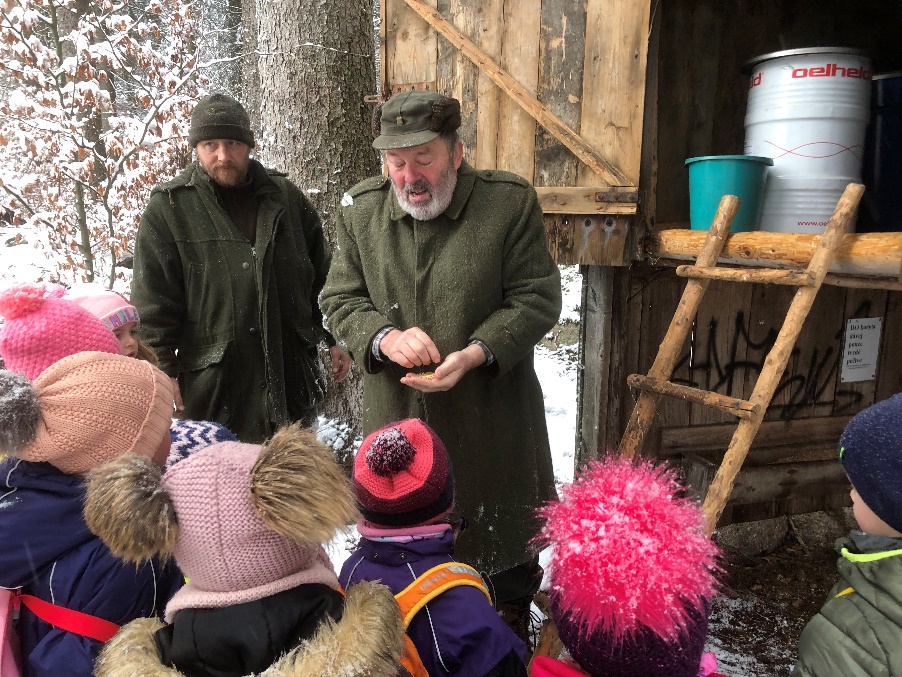 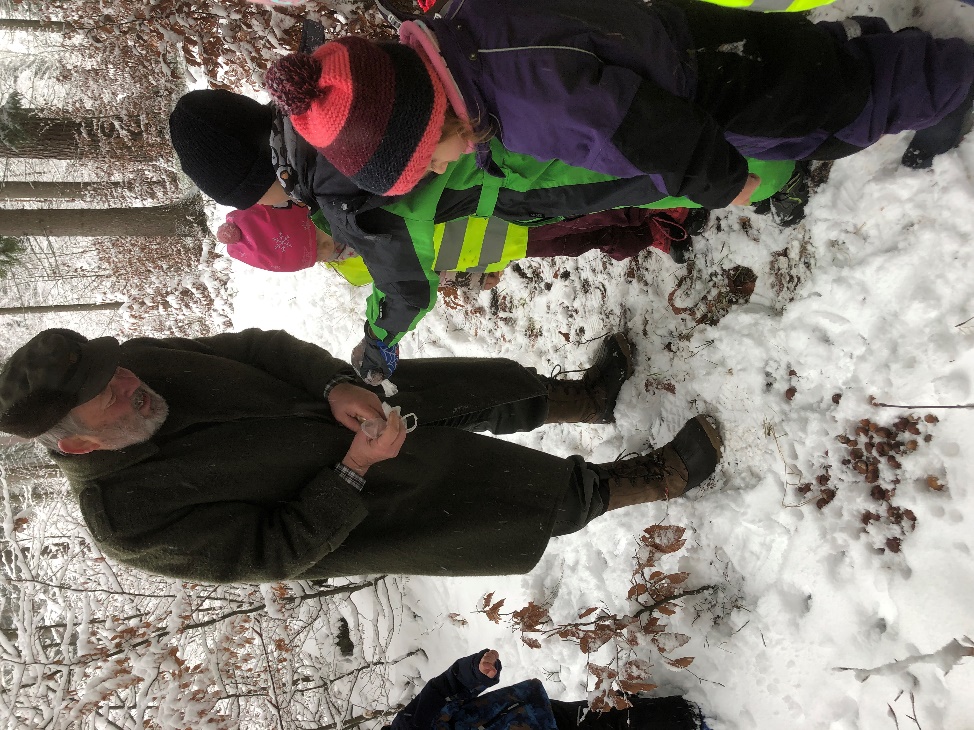 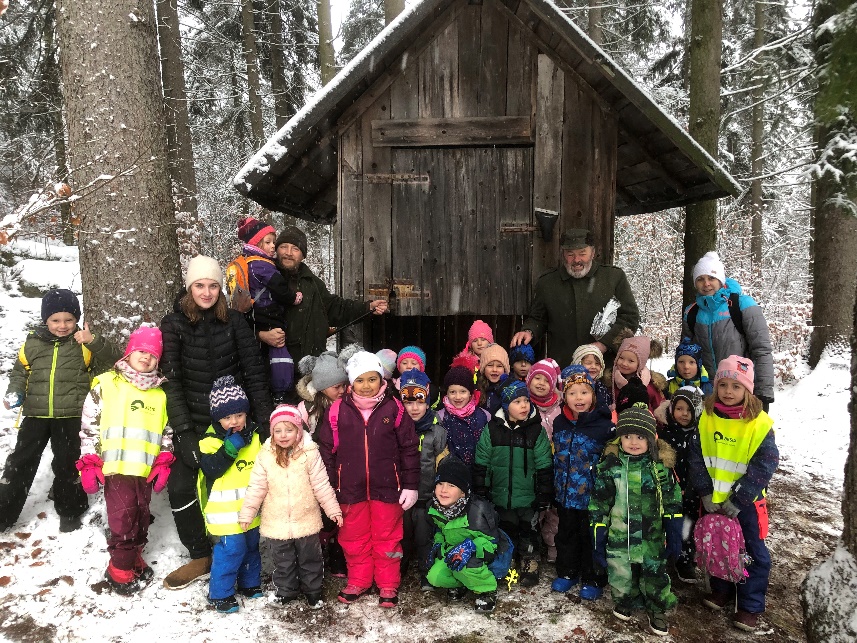 